РЕШЕНИЕО прекращении полномочий главы сельского поселения  Явгильдинский сельсовет муниципального района Караидельский  район Республики Башкортостан Илалова Фарита МаснавиевичаРассмотрев заявление главы сельского поселения Явгильдинский сельсовет  муниципального района Караидельский  район Республики Башкортостан Илалова Ф.М. в соответствии с пунктом 2 ч.10 ст 37 Федерального закона № 131-ФЗ «Об общих принципах организации местного самоуправления в Российской Федерации», пунктом 3 ч.1 ст. 77 Трудового кодекса Российской Федерации, Законом Республики Башкортостан №288-з «О порядке назначения  и выплате пенсии на муниципальной служб в Республике Башкортостан», Уставом сельского поселения Явгильдинский сельсовет муниципального района Караидельский район Республики Башкортостан   РЕШИЛ: Прекратить полномочия главы сельского поселения Явгильдинский сельсовет  муниципального района Караидельский  район Республики Башкортостан Илалова Фарита Маснавиевича в связи с выходом  на пенсию за выслугу лет на муниципальной службе в Республике Башкортостан.              Главасельского поселения Явгильдинский  сельсоветмуниципального района Караидельский  районРеспублики Башкортостан                                                   И.З.Сулейманов                                                     д.Явгильдино19 сентября 2019 года№ 1/15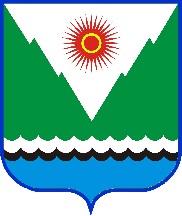 